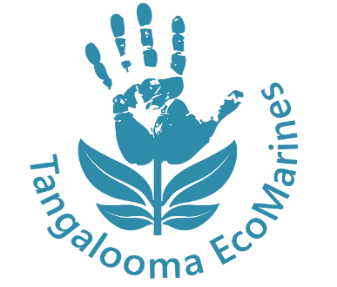 ECOMARINES DIY CLEANING PRODUCTSHarsh chemicals inside cleaning products can contaminate water ways. These are some simple DIY cleaning products that are much safer for the environment and are cheaper than buying name brand products. Get the kids involved for some creative and useful fun!ALL ROUND SPRAY CLEANER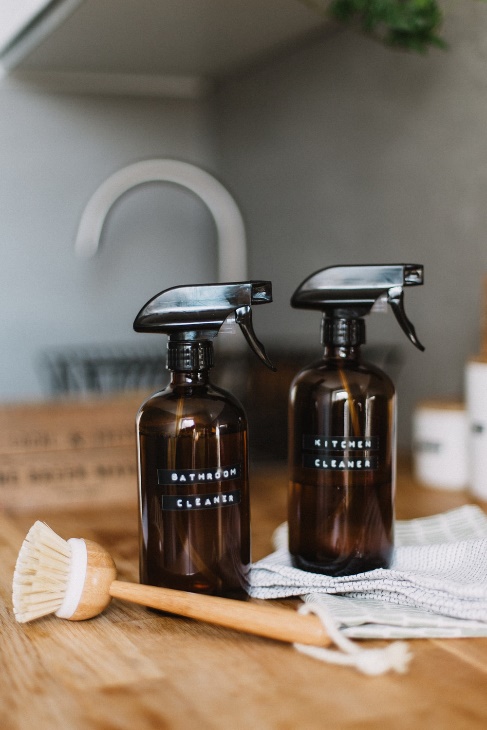 1. Mix one cup white vinegar with one cup water2. Add this solution to an empty spray bottle3. Add lemon rind, rosemary or essential oils for a nice scent4. Shake and spray!MICROWAVE CLEANER1. Pour vinegar and lemon juice into a microwave safe cup2. Put the cup in the microwave and let it run for two minutes3. Leave the door closed for a few minutes then open and wipe down the insideDIY DISH-WASHING TABLETS1. Mix ¼ cup bicarb soda, ¼ cup citric acid, ¼ teaspon sea salt, and a tablespoon of corn starch2. Add ½ a teaspoon of liquid soap and a few drops of your favourite essential oil3. Mix everything together and place into ice cube moulds then dry for 24 hours... EASY!
You can also purchase some eco-friendly cleaning products! Check out your local health food store or similar alternatives. 